Решение 25 октября  2018 года                                    № 13                                           с. ВоробьевкаО внесении изменений в решение от 19  марта 2012 года, № 10«Об утверждении Правил благоустройства  Воробьевскогосельского муниципального образования  Республики Калмыкия».В соответствии с Федеральным законом от 06.10.2003 года № 131-ФЗ «Об общих принципах организации местного самоуправления в Российской Федерации», Законом Республики Калмыкия от 19 ноября 2012 года № 384-IV-3 (ред. от 23.05.2014 года) «Об организации местного самоуправления в Республике Калмыкия», Уставом Воробьевского СМО Республики Калмыкия, Собрание депутатов Воробьевского сельского муниципального образования Республики КалмыкияРЕШИЛО:1.Внести в решение Собрания депутатов Воробьевского сельского муниципального образования Республики Калмыкия от 19 марта 2012 года № 10 «Об утверждении Правил благоустройства Воробьевского сельского муниципального образования  Республики Калмыкия», следующие изменения:а) в пункте 3.1 статьи  3 исключить слова: «и  прилегающих  территорий, улиц, переулков, площадей и территорий обособленных объектов: скверов, парков т т.п.»б) в пункте 3.9  статьи 3 исключить слово «Запрещается»в) в пункте 3.10 статьи 3 исключить слова «делать надрезы на деревьях, ломать деревья и кустарники»г) пункт 3.11 статьи 3 исключить из Правил благоустройства как дублирующий пункт 3.10 статьи 3 данных Правил.д) пункт 5.4 статьи 5 исключить из Правил благоустройства, так как порядок отлова и содержания безнадзорных животных отнесено к компетенции органов государственной власти субъекта Российской Федерации.е) в пункте 7.1  статьи 7 слова «№ 163-3-3 от 26.11.2004 года» заменить словами «№ 384-IV-3 от 19 ноября 2012 года», так как Закон Республики Калмыкия от 26 ноября 2004 года  «Об административных правонарушениях в Республике Калмыкия» признан утратившим силу Законом Республики Калмыкия от 19.11.2012 № 384-IV-3. 2. Настоящее постановление вступает в силу с момента его подписания и подлежит размещению на официальном сайте Воробьевского сельского муниципального образования Республики Калмыкия. Председатель Собрания депутатов Воробьевского сельского муниципального образования  Республики Калмыкия                                                                                         О.А. КуриловаГлава Воробьевского сельского муниципального образования  Республики Калмыкия (ахлачи)                                                П.В. НемашкаловУтверждено решением  Собрания депутатов Воробьевского сельского муниципальногообразования Республики Калмыкияот 19. 03. 2012 года №  10  П Р А В И Л Аблагоустройства Воробьевского сельского  муниципального образования Республики КалмыкияСтатья  1.   Общее положение.1.1. Настоящее «Правила благоустройства Воробьевского сельского муниципального образования  Республики Калмыкия устанавливают единые и обязательные для исполнения  нормы и требования в области  внешнего  благоустройства правил производства земляных работ,  порядка получения разрешения  на производство земляных работ, правил содержания собак  и кошек,  правил содержания скота  и птицы, порядка получения разрешения на размещение МАФ ( малых  архитектурных форм) и СПМТ ( средств  передвижной мелкорозничной торговли)  для всех физических и  физических лиц  независимо от форм собственности и  организационно правовой формы,  предпринимателей без образования юридического лица, являются собственными  пользователями или  арендаторами земельных  участков, зданий и сооружений, расположенных на территории Воробьевского сельского муниципального  образования.1.2. Контроль за соблюдением настоящих Правил  осуществляют уполномоченные органы: администрация Воробьевского сельского муниципального образования, Административная комиссия при  администрации Воробьевского сельского муниципального  образования.Статья 2. Основные понятия.2.1. Внешнее благоустройство села – совокупность работ и мероприятий, направленных на создание  благоприятных,  здоровых  и культурных условий жизни Воробьевского сельского муниципального образования.2.2. Производственная территория организаций, учреждений - часть  территории села,  имеющая  площадь, границы, местоположение, правовой статус  и другие характеристики,  отражаемые в государственном земельном  кадастре Воробьевского сельского муниципального  образования,  переданная (закрепленная) целевым назначением  за юридическими и физическими лицами на  правах, предусмотренных  законодательством.2.3. Прилегающая территория - непосредственно примыкающая к границам здания, сооружения  ограждения, строительной  площадке,  объектам торговли, общественного питания,  рекламы  и  иным  объектам,  находящимся  в собственности, аренде, на балансе  у юридических лиц и физических лиц.2. 4. Территория общего пользования (ТОП) – территория  села не закрепленная  за физическими и юридическими лицами, находящиеся на балансе сельского  муниципального  образования.2.5. Твердые бытовые отходы (ТБО) -  остатки сырья, материалов, полуфабрикатов, иных  изделий или  продуктов, которые  образовались в процессе производства или потребления, а так  же товары.2.6. Крупно габаритный мусор ( КГМ) - отходы потребления и хозяйственной деятельности ( навоз, бытовая техника , мебель и др.) утратившие  свои  потребительские свойства, загрузка которых ( по своим размерам и характеру) производится в бункеры- накопители или просто  складываются , а потом вывозится.2.7. Санитарная  очистка территорий – уборка территорий, сбор , вывоз и утилизация (обезвреживание) ТБО  и КГМ.2. 8. Несанкционированный  навал мусора-  самовольный ( несанкционированный ) сброс  размещение или  складирование ТБО, КГМ, отходов  хозяйственной деятельности юридических и  физических лиц  на площади свыше 1 куб. метр.Статья 3. Уборка и санитарное содержание территорий Воробьевского сельского муниципального образования.3.1. Юридические и физические лица  обязаны  производить регулярную уборку (ручную, механизированную) жилых, административных,  торговых и    иных зданий, строений, сооружений,  а также своих территорий, принимают все необходимые меры к своевременному вывозу мусора, а в зимнее время - снега в специально  отведенные места.3.2. Запрещается:- выносить и складировать мусор (бытовой, строительный, естественный) отходы жизнедеятельности человека и животных за пределы своих земельных участков на ТОП (территории общего  пользования).- складировать навоз, бытовые  отходы  в  пожарных проездах и скотопрогонах.- запрещается у киосков, палаток, павильонов  мелкорозничной торговли и  магазинов,  предприятий общественного питания складировать тару и запасы товаров, а  также использовать для складирования прилегающих к ним территории.3.3. Руководители предприятий торговли и общественного питания  обязаны обеспечить уборку территорий, прилегающих лоткам, магазинам на расстоянии не менее  от них в каждую сторону.3.4. Юридические и физические лица обязаны ежедневно убирать прилегающие территории, в длину в пределах  границ их участков, в ширину до бордюрного камня дороги, проезда,  при отсутствии  усовершенственного покрытия до проезжей части дороги.3.5. Юридическим и физическим лицам запрещается складировать на прилегающих территориях  строительного материала, строительного  мусора, различного рода конструкций, разукомплектованных транспортных средств и других предметов.3.6. Уборку, благоустройство,  поддержание чистоты  территорий, въездов и выездов АЗС, прилегающих территорий и подъездов к ним  производят собственники  и арендаторы указанных объектов на расстоянии не менее 15.ти  метровой зоны.3.7. Всеми юридическими и физическими лицами проводятся общественные санитарные  дни, экологические субботники и месячники по очистке территорий, объявленные главой сельского муниципального образования. 3.8. Юридические и физические лица  систематически проводят борьбу ( выкос) с сорной растительностью и в обязательном порядке с растениями,  вызывающими аллергическую реакцию у населения ( амброзия, лебеда и др.)3.9. На наружном фасаде  каждого дома независимо от его принадлежности, собственником устанавливается домовой номерной знак  утвержденного образца с указанием номера дома и названия улицы. На зданиях, выходящих на две улицы номерные знаки устанавливаются со стороны каждой улицы3. 10.   Все зеленые насаждения  в пределах  черты села независимо от её ведомственной принадлежности, считать зеленым фондом села. Ответственность за сохранность зеленых насаждений и уход за ними возлагаются:- на улицах перед строениями,  до проезжей части дороги, на владельцев жилых, общественных, производственных зданий  и учреждений.- на территориях  предприятий, организаций, учреждений, домов, а также  закрепленных за ними прилегающих территориях- на  руководителей  этих предприятий, организаций, учреждений  и владельцев домов.3.12.В местах зеленых насаждений запрещается:-разжигать костры, мусор и т.п;-складировать бытовой, хозяйственный мусор;-подвешивать на деревьях качели, прикреплять рекламные объекты и другие предметы, наносящие  вред деревьям;- делать надрезы на деревьях, ломать деревья и кустарники.Статья 4. Правила установки и содержания передвижной мелкорозничной торговли (СПМТ). Порядок получения разрешения  на размещение  данных объектов.4.1. Размещение на территории сельского муниципального образования  средств передвижной  мелкорозничной торговли ( далее – СПМТ)- автолавки, торговля с машин, передвижные лотки, палатки , т.е. не имеющие постоянно отведенных земельных участков);  осуществляется в порядке  и  местах  установленных органах местного  самоуправления.4. 2. Порядок получения разрешения на размещение для  осуществления  торговли со СПМТ на территории сельского муниципального образования  предполагает:а) при размещении СПМТ  в местах отведенных органами местного самоуправления   для стационарной торговли правом  на  получение разрешения на размещение СПМТ будет являться  квитанция  об оплате  торгового места с  указанием срока действия ( день, неделя, месяц и. т. д. )Образцы   квитанции и расценки  за торговое место, а также уполномоченные за торговый  сбор  организации и должностные лица утверждаются Собранием депутатов Воробьевского сельского муниципального образования.б) при передвижной торговли на территории сельского муниципального образования со СПМТ, разрешением  на право торговли будет квитанция об оплате за право торговли на определенный  срок,  уплаченный  в кассу  сельского муниципального образования по утвержденным  расценкам. Статья 5. Правила  содержания собак и кошек на территории Воробьевского  сельского   муниципального  образования.5.1  Содержание  собак  и кошек  в отдельно  взятой семье,  дворе, квартире  допускается в количестве  не  противоречащим  санитарно-  гигиеническим нормам.5.2.  Запрещается содержание собак и кошек  на  территории общего пользования.5. 3.Владельцы собак имеющих  в пользовании земельные участки, могут  содержать их в свободном выгуле   на своей территории , но в тоже время  собаки не должны создавать угроз и помех в  использовании должностными лицами своих  профессиональных  обязанностей ( почтальоны, медики,  инспекторы и т. д.). У   входа во двор, где собака находится на свободном  выгуле,  должна висеть предупреждающая табличка.5.5. Владельцы собак и кошек, обязаны немедленно сообщить в ветеринарную службу и ТОТУ « РОСПОТРЕБНАДЗОР « ( бывшее СЭС) о случаях укуса собаками и кошками человека, для осмотра животных и карантирования их в течении 10 дней для  проверки от болезни бешенства  и других   инфекционных заболеваний. Человек,   подвергнутый укусом собаки или кошки обязан  обратиться  в медицинские  органы.5.6 В местах массового скопления людей, владельцы собак ( возраст более 3 месяцев) обязаны выгуливать их на поводке, а крупные и бойцовые собаки обязаны иметь намордник. Запрещается владельцам выгул собак в нетрезвом состоянии.5.7 Владельцы собак и кошек обязаны строго соблюдать ветеринарные и санитарные нормы в случаях инфекционных заболеваний и падеже животных обязаны сообщать в ветеринарные органы и с их разрешения отвезти труп павшего животного  на поселенческий скотомогильник.5.8  Службы ветеринарного, санитарного надзора обязаны проводить разъяснительную работу  по безопасному содержанию собак и кошек и совместно с администрацией сельского муниципального образования проводить профилактические осмотры.Статья 6. Правила содержания скота и птицы на территории Приютненского сельского муниципального образования.6.1  Владельцы скота (КРС, овец, коз, свиней, лошадей и т.д.) и птицы (куры, гуси, утки, индюки и др.) должны содержать животных согласно санитарно-гигиеническим и ветеринарным нормам.6.2 Владельцы скота и птицы обязаны зарегистрировать всё имеющееся у них  поголовье в похозяйственной книге администрации сельского муниципального образования. При реализации скота и птицы администрация сельского муниципального образования выдаёт справку о зарегистрированных животных.6.3 Владельцы скота и птицы обязаны соблюдать все ветеринарные требования к содержанию животных, проходить вакцинацию животных от особо опасных инфекций.В случаях падежа скота и птицы от какой- либо болезни, либо при подозрении на признаки заболевания, владельцы скота и птицы обязаны сообщить в ветеринарную службу и только после их заключения отвезти павшее животное на скотомогильник, сжечь или произвести захоронение.6.4  На территории сельского муниципального образования запрещается:а) нахождение скота и птицы у исторических памятников и мемориалов, памятников культуры, у административных зданий, муниципальных органов, на кладбищах и мест массового скопления людей.б) на улицах села без соответствующего сопровождения, причинение материального ущерба,  порчу деревьев, кустарников, газонов, цветников, в  том числе на прилегающей территории юридических лиц, государственных органов.6.5 Владельцы скота и птицы обязаны ежедневно сопровождать животных в местах выпаса и встречать вечером с пастбищ.6.6 Владельцы скота обязаны пасти животных в местах выделенных  администрацией сельского образования для этих целей под наблюдением пастухов или очередников или же самим.Статья 7. Ответственность за нарушение Правил благоустройства села Воробьёвского сельского муниципального образования.7.1. За нарушение Правил юридические и физические лица, независимо от правовой формы собственности несут административную ответственность согласно Закона Республики Калмыкия «Об административных правонарушениях в Республике Калмыкия»  № 384-IV-3 от 19 ноября 2012 года.7.2. Применение мер административного наказания, в виде предупреждения или штрафа, не освобождает нарушителя от обязанности по устранению допущенных нарушений. Если виновное лицо уклоняется от наведения порядка, то таковой наводится силами сельского муниципального образования и предъявляет счёт нарушителю взысков с него затраты по устранению нарушения.СОБРАНИЕ ДЕПУТАТОВ ВОРОБЬЕВСКОГО СЕЛЬСКОГО МУНИЦИПАЛЬНОГО ОБРАЗОВАНИЯРЕСПУБЛИКИ КАЛМЫКИЯ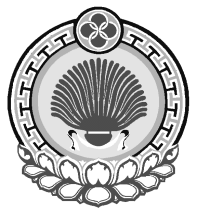 ХАЛЬМГ ТАҢҺЧИНВОРОБЬЕВСК СЕЛӘНӘ МУНИЦИПАЛЬН БYРДЭЦИНДЕПУТАТНЫРИН ХУРЫГ359034, Россия, Республика Калмыкия,Приютненский район, с. Воробьевка, ул.Ленина, 63359034, Россия, Республика Калмыкия,Приютненский район, с. Воробьевка, ул.Ленина, 63359034, Россия, Республика Калмыкия,Приютненский район, с. Воробьевка, ул.Ленина, 63